TRABAJO 1º BCS 20 DE MAYO1º EJERCICIOS DE REPASO: PÁGINA 169 EJERCICIO 12º SOLUCIÓN EJERCICIOS PÁGINA 167: 1 y 2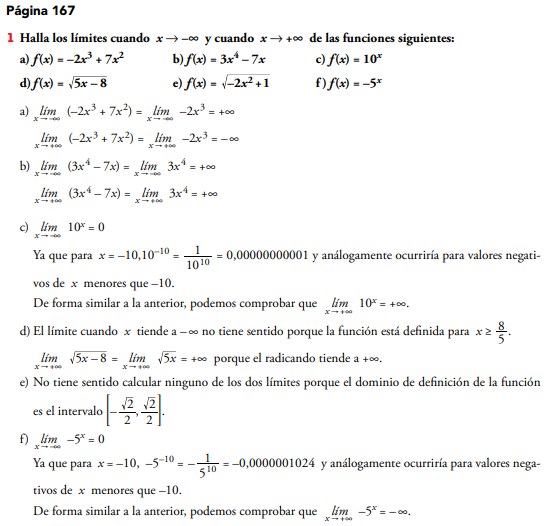 CONTINUA...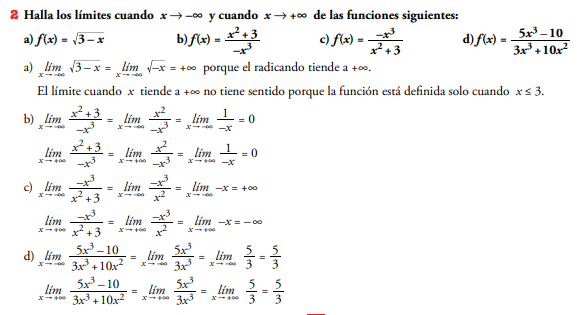 